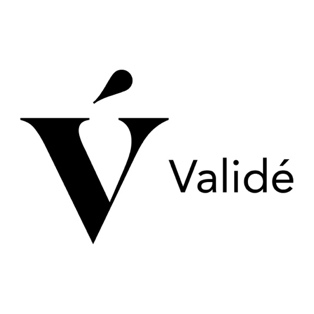 Technology Transfer Office – Stavangerdisclosure of invention (DOFI)This CONFIDENTIAL FORM is used to disclose an invention or an innovative idea. This can be a method, device, software, new material, system, etc. Respond to each question and each sub-question even if the answer is “Not applicable” or “None”.Send the signed PDF version to:tto@valide.noor deliver to Validé AS at its visiting address:Innovasjonspark Stavanger i2 Professor Olav Hanssensvei 7A4021 Stavanger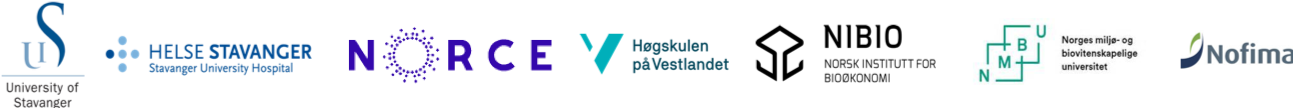 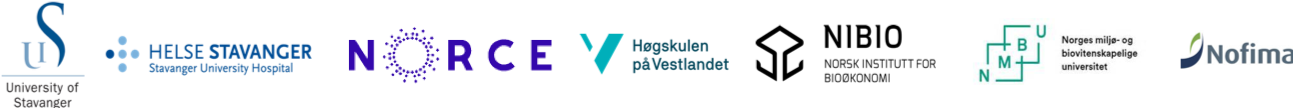 The Technology Transfer Office will review the document and contact you within 5 working days.TITLE OF THE INVENTIONPERSONAL DETAILS OF THE INVENTOR(S)INVENTOR 1INVENTOR 2(Copy and paste this table in case there are more inventors involved).DESCRIPTION OF THE INNOVATIONKeywordsProvide at least 3 distinguishing keywords:Technical areaUnderline one or more of the below and/or add specification under “Other”.AgricultureAquacultureBiotechnologyCommunicationsComputer hardwareConstructionConsumer electronicse-CommerceEducational technologyEnergyFinancial servicesFoodGamingHealth technologiesHealth servicesInformation technologyLife sciencesMaterial scienceMedicineNanotechnologySecuritySocial networkingSocial sciences and humanitiesSoftwareTransportOther (please specify):Short, non-confidential summary (maximum 200 words)Background of the innovationWhat problem do you want to solve with this innovation?How is this issue resolved in previous solutions?Which R&D project(s) have led to developing the innovation (what program, which financial instrument, other relevant information)?Which partners have been contributing to the development (e.g. brought in competence and/or financing and the nature of contribution – sponsored research, industry project, research collaboration, etc.)?Has the innovation or parts of the innovation been published (scientific literature, poster, PhD or other thesis, teaching material, presentation, publicly available grant proposal, discussion with external parties such as industry, etc.)?Description of the invention (minimum 1 page)Provide a detailed description of the innovation including but not limited to structure, parts, elements, drawings, graphs, materials, functions, test results, prototypes, etc. and describe how the innovation works. Attach all and any documentation concerning the innovation.State-of the-artWhat solutions are currently available or under development for the same problem?Who are the suppliers of these (name of these companies and their location)?Why is your solution better, more advantageous and applicable than what is available?Are you aware of any national or international regulatory rules that need to be taken into consideration when developing the service or product (does it need to be approved by authorities, do you need to certify it, etc.)?Current statusWill the inventor(s) fully or partially publish the innovation within the next 30 days?Have you made any prototypes?How much did the development cost so far (materials, services, human resources, etc.)?What are your current plans for continuation and what do you need to realize these plans (financing, human resources, facilities, etc.)?What resources (people, funding, equipment, network, et.) do you have that can support the further development and commercialization of the concept? Technology Readiness Level (TRL)Please underline the TRL level that best describes the current status of the technology development.TRL 1 – Research – initial discovery and observations madeTRL 2 – Concept formulation – aspects of innovation and commercialization outlinedTRL 3 – Technology optimization – initial prototyping and applied research performedTRL 4 – Laboratory validation – reproducibility testing and final concept design madeTRL 5 – Proof-Of-Concept – prototype development and industry partneringTRL 6 – Prototype testing – concept verificationTRL 7 – Piloting – concept verification in relevant industry environment TRL 8 – Industry verification – regulatory compliance, final design and function, manuals, etc.TRL 9 – ProductionCommercial perspectivesWhat impact would the product/service/process make and in what territory (countries, markets)?How do you envision bringing the innovation to the market (startup company, together with an established firm) and through what R&D steps?What is the estimated development cost (in NOK) and timeline until the product/service/process is finalized?Who are the customers (names of companies, their location, their current suppliers, etc.)?What is the value of this innovation (how much in NOK would it worth to a potential buyer when developed into a product and how much revenue can it generate)?Will the innovation be brought to the market on its own or in combination with other products?Attachments (drawings, articles, publications, contracts, etc.)Provide copies of any paper, abstract, power point presentations, slides or overheads, and anything else documenting what was published or presented orally, in addition to copies of the proposed paper, abstract or presentation, where applicable.(In case of already published results, please provide copies of any paper, abstract, power point presentations, slides or overheads, and anything else documenting what was published or presented orally, in addition to copies of the proposed paper, abstract or presentation, where applicable.)INVENTOR(S) SIGNATURE(S)(Add more rows to the signatures table, in case there are more inventors involved.)NameInventor´s share (%)Inventor´s share (%)Address (home)Address (home)Tel. (office)Tel. (office)Tel. (office)Tel. (private)Tel. (private)EmailEmailCurrent work position(s), workplace and percentageCurrent work position(s), workplace and percentageCurrent work position(s), workplace and percentageCurrent work position(s), workplace and percentageCurrent work position(s), workplace and percentageCurrent work position(s), workplace and percentageCurrent work position(s), workplace and percentageCurrent work position(s), workplace and percentageCurrent work position(s), workplace and percentageCurrent work position(s), workplace and percentageCurrent work position(s), workplace and percentageCurrent work position(s), workplace and percentageMain:2.3.Main:2.3.Main:2.3.Main:2.3.Main:2.3.Main:2.3.Main:2.3.Main:2.3.Main:2.3.Main:2.3.Main:2.3.Main:2.3.Department at the research instituteDepartment at the research instituteDepartment at the research instituteDepartment at the research instituteDepartment at the research instituteDepartment at the research instituteResearch group/instituteResearch group/instituteResearch group/instituteResearch group/instituteNameInventor´s share (%)Inventor´s share (%)Address (home)Address (home)Tel. (office)Tel. (office)Tel. (office)Tel. (private)Tel. (private)EmailEmailCurrent work position(s), workplace and percentageCurrent work position(s), workplace and percentageCurrent work position(s), workplace and percentageCurrent work position(s), workplace and percentageCurrent work position(s), workplace and percentageCurrent work position(s), workplace and percentageCurrent work position(s), workplace and percentageCurrent work position(s), workplace and percentageCurrent work position(s), workplace and percentageCurrent work position(s), workplace and percentageCurrent work position(s), workplace and percentageCurrent work position(s), workplace and percentageMain:2.3.Main:2.3.Main:2.3.Main:2.3.Main:2.3.Main:2.3.Main:2.3.Main:2.3.Main:2.3.Main:2.3.Main:2.3.Main:2.3.Department at the research instituteDepartment at the research instituteDepartment at the research instituteDepartment at the research instituteDepartment at the research instituteDepartment at the research instituteResearch group/instituteResearch group/instituteResearch group/instituteResearch group/instituteNr.Name of the attachmentWe, the inventors, individually and collectively, hereby confirm that the information provided in this Disclosure of Invention is accurate and complete, to the best of our knowledge. We recognize that importance of keeping this information confidential.We, the inventors, individually and collectively, hereby confirm that the information provided in this Disclosure of Invention is accurate and complete, to the best of our knowledge. We recognize that importance of keeping this information confidential.Place, date (dd/mm/yyyy)Signature inventor 1Signature inventor 2